V L O G A           ZA DODELITEV STATUSA PERSPEKTIVNEGA MLADEGA UMETNIKA /-ce/Podpisani/-a ______________________________________________________________,(starši, skrbnik)stanujoč __________________________________________________________________,za mojega otroka, __________________________________________________________,(ime in priimek)učenca/-ko _______. razreda Osnovne  šole heroja Janeza Hribarja Stari trg pri Ložuvlagam predlog za dodelitev statusa perspektivnega mladega umetnika/-ce.Predlogu prilagam (ustrezno označite):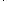 urnik tedenske obremenitve in koledar načrtovanih tekmovanj za tekoče šolsko leto,potrdilo o rezultatih na državnem nivoju oziroma na uradnih nacionalnih tekmovanjih za preteklo šolsko leto.Spodaj podpisani/-a:dovoljujem, da lahko šola uporabi podatke iz prilog za namen dodelitve statusa in se zavezujem, da bom šoli nemudoma sporočil/-a vsako spremembo, ki bi vplivala na upravičenost do dodelitve statusa.Podpis staršev oz. skrbnika:V/na ___________________, _______________	______________________________(kraj)	(datum)